Outstanding 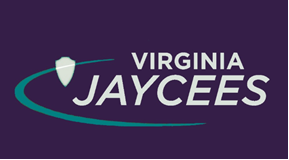 Future LeaderNomination FormThe Virginia Jaycees annually select Outstanding Young Virginians and honor them at an awards program. In recent years we have added an Outstanding Future Leader Award for individuals ranging in age from 10 to 17 years old.Young people of all fields of endeavor may be nominated for the Outstanding Young Virginian award. An individual, organization, association, institution, or Jaycee chapter may submit one or more nominations. Winners will be selected by a group of distinguished citizens. Each winner will be selected on the basis of achievement or contribution in any three (3) of the following areas:Service to humanityPersonal improvementCommunity InvolvementLeadership TraitsVoluntary serviceAcademic Leadership and AccomplishmentYouth Activities, religious or moralAny other important contributions to community, state, or nation.Also, in determining the recipients of this recognition, the judges shall give particular consideration to each nominee'srecord of adherence to the principles embodied in the United States Jaycee Creed:WE BELIEVE:That faith in God gives meaning and purpose to human life;That the brotherhood of man transcends the sovereignty of nations;That economic justice can best be won by free men through free enterprise;That governments should be of laws rather than of men;That earth's great treasure lies in human personality;And that service to humanity is the best work of life.Following are rules governing nominations:Age limit, 10-17 years. Not eligible if nominee becomes 18 before November 1, 2013.A nominee must be a legal resident of , or must have applied for legal residency by January 1 of this year.Nominee and legal guardian must sign nomination form personally. His/her signature will attest to all facts contained on the form, giving permission for publication of facts indicating willingness, (barring extreme circumstances), to attend the OYV Awards Ceremony, if he/she is the chosen winner.If additional pages are attached to this form, please ensure the package is stapled and all pages clearly identify the name of the nominee.A 5 x 7 black & white head and shoulder photograph of the nominee must accompany all nomination forms, either hard copy or electronic. Photograph will not be returned.Nomination forms can be e-mailed to oyv@vajaycee.org or mailed to:
OUTSTANDING YOUNG VIRGINIANS
VIRGINIA JAYCEES
PO Box 358Hopewell, VA  23860Questions can be directed to Chairman of the Board, Lillian Cheng, at the above email address.All entries must be postmarked by October 10, 2014.Presentation of the Outstanding Young Virginians Award will be held at the Virginia Jaycee Fall meeting, Saturday evening, November 15 in Dulles. Schools attended (grades if appropriate, academic honors, etc.): Youth, community, religious organizations and affiliations : Questions:Outline the overall experience of the nominee, including some background, and the scope of his/her work or activity.  Include interesting facts about the nominees life and daily routine if applicable. Describe his/her exceptional achievement or contribution in his/her chosen area of interest, organization, community, state, or nation.List quotations, statements of authorities, honors, and awards received which evaluate his/her achievements or contributions.Describe how the nominee excels in at least three of the thirteen areas as outlined on the previous page.FOR NOMINEE: I attest to all facts on this form and give permission for the facts to be used for publication. With agreement to accept an OYV Award, I understand that barring extreme circumstances, the nominee is required to be present at the OYV Ceremony. The fact that an individual has been selected must remain confidential prior to the formal announcement by The Virginia Jaycees.I have read and understand the preceding information. I attest to all facts contained on this form and give permission for the facts to be used for publication.Signature of Nominee:									Date:				Signature of Nominee’s Guardian:							Date:				(If submitted by e-mail, type nominee’s full name here.)Nominee’s full name:Nominee’s full name:Nominee’s full name:Birth date:Current citizenshipCurrent citizenshipCurrent citizenshipPlace of birth:Place of birth:Home address:CityState:State:ZIP:ZIP:Home phoneMobile phone:Mobile phone:Mobile phone:E-mail address:E-mail address:E-mail address:E-mail address:Name of Parent or GuardianName of Parent or GuardianNominator’s Name:Email:Address:City/State/Zip:Business Phone:Home Phone:Home Phone:Home Phone:Occupation, Organization or Jaycee Chapter:Occupation, Organization or Jaycee Chapter:Signature:(If submitted by e-mail, type nominator’s full name here.)